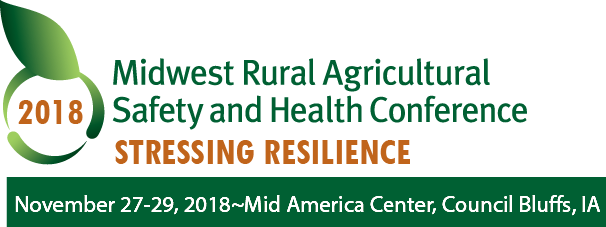 Name:Profession:Degree:Employer:Address:  Phone:Email:Type of CEU Preferred:      General         Nursing (applied for)         Other _____________________________Type of CEU Preferred:      General         Nursing (applied for)         Other _____________________________If Requesting CEUs: Employer type:    Last 4 digits of SSNBirth month: Birth day:License number:  License state:Registration Fees: Conference Registration: (Tuesday, Wednesday, Thursday)                                         $190 Full Conference      $95 Wednesday only      $95 Thursday only      Student (ID) or Independent Producer :  $150 Full Conference      $75 Wednesday only      $75 Thursday only      Workshops:  There is no additional charge for full conference attendees, $10 charge per workshop if attending only the workshop and not the conference. Nov 27 Immigrant Farmworker Health Workshop noon. – 4:00 pm Tuesday,  Nov 28 Anhydrous Ammonia Safety Workshop. 1:00 –2:30 pm Thursday,          Each of these workshops cost $10 unless attending full conferenceThe events/meals below are included in your registration fee, but we need to know which events you plan to attend in order to have meals and the appropriate space reserved for you. Please indicate which of the following events you plan to attend:
November 27 Preconference Immigrant Farmworker Health luncheon                
November 28 Student Career Luncheon    November 28 conference luncheon            November 28 poster/exhibit receptionNovember 29 Awards luncheon/Anhydrous Ammonia Safety workshop and luncheonSpecial Dietary Needs: ______________________________________________________________________________________The events/meals below are included in your registration fee, but we need to know which events you plan to attend in order to have meals and the appropriate space reserved for you. Please indicate which of the following events you plan to attend:
November 27 Preconference Immigrant Farmworker Health luncheon                
November 28 Student Career Luncheon    November 28 conference luncheon            November 28 poster/exhibit receptionNovember 29 Awards luncheon/Anhydrous Ammonia Safety workshop and luncheonSpecial Dietary Needs: ______________________________________________________________________________________Make checks payable to UI Center for Conferences                                                                                                           TOTAL =Credit card:    VISA Mastercard   DiscoverCard No:                                                                                                  Exp Date:                    CCID:Name on card:Street Address:                                                                                                        City:State:                            Zip code:                              Signature:Mail registration form to:
UI Center for Conferences
250 CEF, Iowa City, IA 52242FAX to: 319-335-4039  Phone: 800-551-9029Registration Questions? Contact UI Center for Conferences at 319-335-4141 or 800-551-9029 Program Questions? Contact Gayle Olson, gayle-olson@uiowa.edu or 319-931-1351